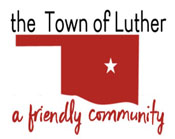 MINUTES OF SPECIAL MEETINGBOARD OF TRUSTEES FOR THE LUTHER ECONOMIC DEVELOPMENT AUTHORITYTHURSDAY, MAY 27, 2021, 6:30 P.M., LUTHER TOWN HALL108 SOUTH MAIN STREET, LUTHER, OKLAHOMA 73054Call to Order by Terry Arps.Roll Call by Terry Arps. Present were Terry Arps, Brian Hall, Carla Caruthers, Joshua Rowton. Absent was Jeff Schwarzmeier.Determination of a quorum by Terry Arps. Trustee Comments. None.Trustee One (Terry Arps)Trustee Two (Brian Hall)Trustee Three (Carla Caruthers)Trustee Four (Jeff Schwarzmeier)Trustee Five (Joshua Rowton)Consideration, discussion, and possible approval of a Contract for Economic Development Services between the Luther Economic Development Authority and Jenni White. Terry Arps made a motion to approve the contract as written, 2nd by Carla Caruthers. The Vote: All (4) Yes.Citizen participation:  Citizens may address the Board during open meetings on any matter on the agenda prior to the Board taking action on the matter. On any item not on the current agenda, citizens may address the Board under the agenda item Citizen Participation. Citizens should fill out a Citizen’s Participation Request form and give it to the Mayor. Citizen Participation is for information purposes only, and the Board cannot discuss, act or make any decisions on matters presented under Citizens Participation. Citizens are requested to limit their comments to two minutes. None.Adjourn. Motion to adjourn was made by Terry Arps, 2nd by Brian Hall. The Vote: All (4) Yes.Minutes transcribed by Scherrie Pidcock, Acting Town Clerk. 